						20220906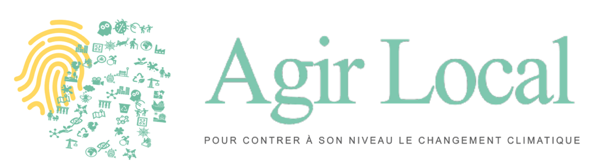 AgirlocalProposition de mise en œuvre sur notre territoireQuelles solutions recueillies par Agirlocal sont-elles les plus adaptées et efficaces à mettre en œuvre sur notre territoire, pour commencer à conjuguer actions en cours et solutions d’autres acteurs locaux ?La stratégie proposée par Agirlocal est simple à énoncer : « compter carbone et agir »Ci-après deux initiatives sont proposées (compter carbone/agir), une dynamique et un début d’organisation esquissés. Si cette approche est validée, elle sera portée sur la boite à outils d’Agirlocal.1-Compter carboneCompter carbone, nous allons commencer à le faire à la rentrée, avec la tentative de reproduction de la coopérative carbone de La Rochelle, depuis Agirlocal (élus, ESSEC, CY-Université, citoyens), à titre de démonstrateur. Cela ne suffira évidemment pas ; l’éducation populaire formation est incontournable : pour qui ? Comment ? Avec qui ? Quoi ? Initiative proposée : nous pouvons essayer d’amorcer cette action avec les deux lycées de l’Hautil, professeurs et élèves : monter une première formation, très simple, fondée sur les mots courants utiles (Atmosphère, gaz à effet de serre, carbone, ppm, un siècle, tonnes de CO2équivalent, degrés de réchauffement, urgence), les émissions de la commune telles que calculées avec le tableur carbone à la commune d’Agirlocal et les 7 chiffres qui permettent de commencer à compter carbone au quotidien, comme on compte en euros ; avec des travaux pratiques : comment compter les émissions de sa voiture, comment compter les émissions de son logement.Et pour montrer en quoi compter carbone permet de ne pas se disperser, à partir des émissions calculées, voiture et logement, on peut aller sur l’éco-conduite, le vélo électrique, le tableau des actions zéro gaz russe et les repas bas carbone. Et bien sûr beaucoup échanger ; tester cette formation avec d’autres professeurs et élèves ; Puis lancer un appel à volontaires et faire une première formation grand public sur le test mis au point ; en commençant par les élus et des fonctionnaires municipaux ?2-Agir, quelle initiative ?Premier message : d’autres acteurs locaux ont mené à bien des projets, fait la preuve projet par projet que la solution construite était efficace. Nous pouvons utiliser ces solutions pour choisir ce qui nous paraît le plus facile, le moins cher et évidemment le plus efficace, grâce au comptage carbone. Deuxième message : nous ne sommes pas obligés de rester seuls ; nous pouvons aller chercher d’autres acteurs locaux hors de nos communes et coopérer pour se partager le travail.Troisième message : c’est tout l’intérêt d’Agirlocal et de son site www.agirlocal.org d’avoir préparé le terrain en recueillant, évaluant et partageant des solutions éprouvées, menées à bien par des acteurs locaux et donc acceptables, réalistes.Ceci posé, la solution la plus efficace recueillie par Agirlocal porte sur la nourriture (33% des émissions de GES, de la fourche à la poubelle) ; en l’occurrence, la cantine de Chadi. Intérêt supplémentaire : outre l’appel d’offre restauration scolaire en groupement de commande (en cours), les lycées peuvent en être, la ferme d’Ecancourt, des agriculteurs ainsi que l‘ESSEC et Neuville. Déployé au sein des familles, en interaction avec elles, ce savoir-faire peut réduire drastiquement nos émissions, faire gagner du pouvoir d’achat, du bien-être, créer une dynamique favorable à l’emploi, réductrice de pauvreté. Cerise sur le gâteau, elle introduit une nouvelle forme de démocratie dans l’action.Cette solution permet d’introduire la notion de gisement de réduction des émissions de GES, localement, au national.Et de repartir sur d’autres solutions recueillies par Agirlocal, pour leur gisement de réduction local et national : par exemple Energie Sprong et REV pour le bâtiment, tiers lieux et vélo pour les déplacements, photovoltaïque pour l’énergie.Sans oublier la biodiversité qui peut stocker du carbone mais surtout constitue notre assurance vie, entre en interaction avec la nourriture. Elle a fait l’objet d’un travail démonstrateur à Maurecourt qui peut être facilement réutilisé, augmenté avec l’indicateur Biomos décrit sur www.agirlocal.org et la solution forêt Miyawaki mais aussi plus ambitieuse, Nutreets. Ce simple début d’énoncé montre tout l’intérêt de coopérer pour se répartir les tâches à plusieurs territoires.A partir de là, la vision partagée qui commence à se construire permet de renverser le mode de faire en évaluant systématiquement les gisements de réduction de GES et la part que peuvent prendre les solutions pour les exploiter, comme on exploite une mine.3-Quelles organisation et ressources humaines ? Esquisse.La désignation d’un-e chef-fe de projet par commune est incontournable. Sous l’autorité directe du DGS, sa raison d’être est de mettre en relation, dynamiser et coordonner les acteurs locaux pour que les projets aboutissent quels que soient leur périmètre. Il-elle sait ou apprend à compter carbone. Un-e chef-fe de projet par solution est tout aussi incontournable. Pour commencer sur chacune des deux initiatives proposées. Sachant compter carbone. Chacun(e) étant en tandem avec un élu, dédié. Selon une organisation projet spécifique, dépendant du projet et de la communauté de projet. Un tableau de bord co-construit permet de suivre l’avancement du projet global, par commune et par projet spécifique ; il comptabilise la réduction effective des émissions de Ges ; une comptabilité analytique permet d’isoler les investissements et leurs retours annuels, par projet et par commune. Un comité de développement durable, habitant-entrepreneurs-élus, en mode projets, peut ainsi progressivement être constitué, avec son pendant jeunes ; communal ou pluri-communal.La réunion des maires assure un pilotage global4- lancementLe lancement pourrait prendre la forme d’une déclaration de l’urgence climatique en conseils municipaux et de la décision de compter carbone pour agir, selon la démarche opérationnelle co-construite au sein d’Agirlocal.Le site www.agrilocal.org et le livre-outil « Penser la menace climatique, le temps des solutions » la développent ; un résumé à l’intention des décideurs et le communiqué de presse, la présentent en 2 pages : https://agirlocal.org/recto-verso-resume-a-lintention-des-decideurs-livre-outil/								Jean-Michel Vincent